God will lead youWhen they heard the king, they departed; and behold, the star which they had seen in the East went before them, till it came and stood over where the young Child was. When they saw the star, they rejoiced with exceedingly great joy. Matthew 2:9-10God gave confirmation to the wise men that they doing the right thing. God can confirm to you that you are on the right path – Hebrews 2:1-41) God promises to lead and guide youIsaiah 30:21, Psalm 32:8-9, Proverbs 3:5-6You hear the voice of the great Shepherd – John 10:3-5, 25-30Your ears shall hear a word behind you, saying, “This is the way, walk in it,” Whenever you turn to the right hand or whenever you turn to the left. Isaiah 30:21Don’t harden your heart – Hebrews 3:12-19, 4:1-22) God leads through the Word and the Witness Romans 12:2, Romans 8:15-173) God will lead you with His peaceIsaiah 55:12-13, Philippians 4:6-7, Colossians 3:15For unto us a Child is born, unto us a Son is given; And the government will be upon His shoulder. And His name will be called Wonderful, Counselor, Mighty God, Everlasting Father, Prince of Peace. Isaiah 9:6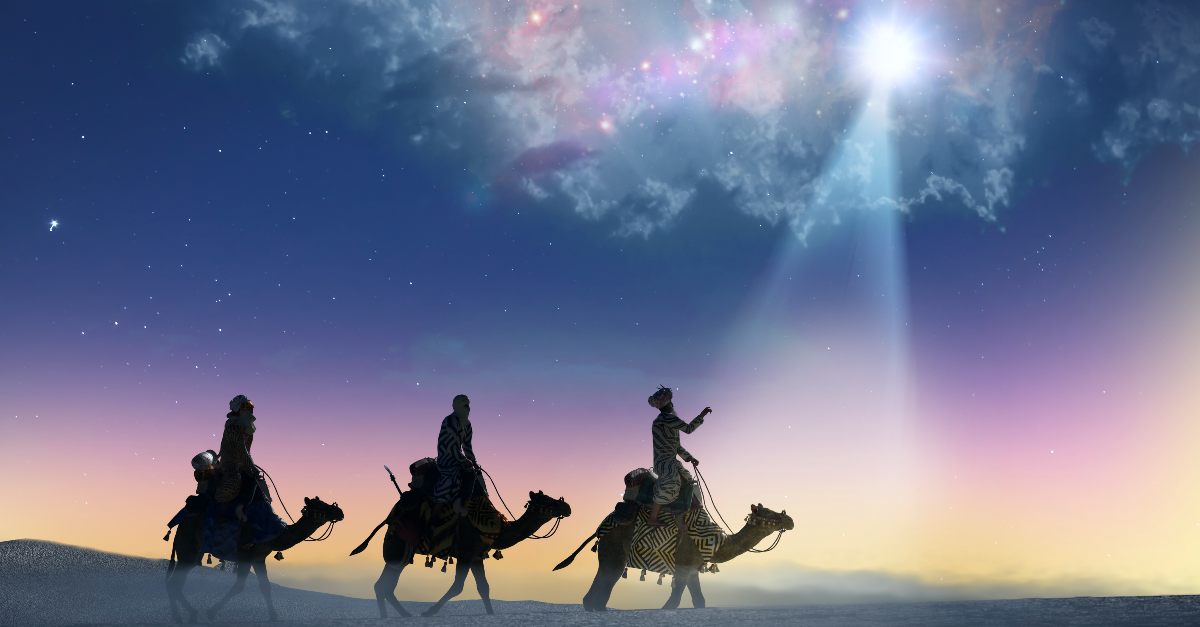 